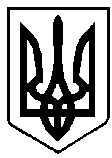 ВАРАСЬКА МІСЬКА РАДАВИКОНАВЧИЙ КОМІТЕТВАРАСЬКОЇ МІСЬКОЇ РАДИ                   Р І Ш Е Н Н Я                            19 липня  2021  року	                                             	      № 250Про делегування окремих повноваженьщодо оренди майна комунальної власності Вараської міської територіальної громади (крім земельних питань)департаменту житлово-комунальногогосподарства, майна та будівництвавиконавчого комітету Вараської міської радиЗ метою прискорення економічного зростання, залучення іноземних і внутрішніх інвестицій, сприяння розвитку підприємництва, збільшення надходжень від орендної плати до міського бюджету шляхом відкритого та прозорого запровадження конкурентних засад набуття права на оренду комунального майна Вараської міської територіальної громади із застосуванням електронної торгової системи ProZorro.Продажі, відповідно до постанови Кабінету Міністрів України від 03.06.2020 №483 «Деякі питання оренди державного та комунального майна» (далі – Постанова), наказу Міністерства розвитку економіки, торгівлі та сільського господарства України від 02.06.2020 №1032 «Про затвердження Типового договору про проведення електронних аукціонів з передачі майна в оренду між орендодавцем та оператором електронного майданчика», рішення Вараської міської ради від 24.02.2021 №166 «Про врегулювання  відносин щодо оренди майна комунальної власності Вараської міської територіальної громади (крім земельних питань)» (зі змінами внесеними рішенням від 04.06.2021 №431) виконавчий комітет Вараської міської ради:ВИРІШИВ:Делегувати окремі повноваження щодо оренди майна комунальної власності Вараської міської територіальної громади (крім земельних питань), балансоутримувачем якого є виконавчий комітет Вараської міської ради, Департаменту житлово-комунального господарства, майна та будівництва виконавчого комітету Вараської міської ради, а саме:опубліковувати в електронній торговій систем інформацію про потенційний об’єкт оренди;оприлюднювати в електронній торговій системі рішення та оголошення про проведення аукціонів. Контроль за виконанням даного рішення покласти на заступника міського голови Воскобойника І. С.Міський голова				Олександр МЕНЗУЛ   